Produkcja prawa znowu przyspieszaAktualizacja za I półrocze 2019 r.22 sierpnia 2019 r.W pierwszej połowie 2019 r. przyjęto 11,8 tys. stron maszynopisu aktów prawnych najwyższego rzędu. To wzrost o 6 proc. w porównaniu z analogicznym okresem ubiegłego roku – wynika z najnowszej aktualizacji „Barometru stabilności otoczenia prawnego w Polsce”.Firma audytorsko-doradcza Grant Thornton w lutym 2015 r. zainaugurowała swój projekt badawczy „Barometr stabilności otoczenia prawnego w polskiej gospodarce”, w ramach którego monitoruje na bieżąco chwiejność polskiego systemu prawnego. Od tego czasu raz do roku publikuje raport na temat skali produkcji nowego prawa w Polsce, a co trzy miesiące przedstawia skrócone aktualizacje kwartalne.Wnioski płynące z najnowszej aktualizacji badania – po pierwszym półroczu 2019 r. – nie są optymistyczne. Od początku stycznia do końca czerwca 2019 r. uchwalono w Polsce 11 772 stron maszynopisu aktów prawnych najwyższego rzędu (ustaw, rozporządzeń i umów międzynarodowych). Jest to wynik delikatnie – o 5,6 proc. – wyższy niż w analogicznym okresie ubiegłego roku. To zła wiadomość, ponieważ w dwóch ostatnich latach nastąpił silny spadek produkcji prawa w Polsce i istnieje ryzyko, że w 2019 r. ta dobra passa może zostać przerwana.Jeśli przyjąć teoretyczne założenie, że dynamika wzrostu o 5,6 proc. utrzyma się w II półroczu, to w całym 2019 roku przyjętych zostałoby 21 457 stron maszynopisu aktów prawnych, czyli o 1132 stron więcej niż w 2018 r. Oznaczałoby to, że pod względem produkcji prawa sytuacja nieco pogorszyła się w porównaniu z poprzednim rokiem, ale utrzymuje się na poziomie zbliżonym do średniej z lat 2012-2018. Nadprodukcja prawa w Polsce wyrządziła w ostatnich dwóch dekadach wiele złego polskim przedsiębiorcom i polskiej gospodarce. Zmienność otoczenia prawnego stała się systemową barierą rozwoju naszego kraju. Dlatego z pewnym niepokojem przyjmujemy fakt, że dwuletni okres spadku produkcji prawa został w ostatnim półroczu zatrzymany. Mamy nadzieję, że to tylko chwilowe wyhamowanie i w drugiej połowie roku pozytywny trend powróci – komentuje Tomasz Wróblewski, Partner Zarządzający Grant Thornton. 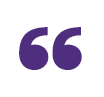 Wykres. Liczba stron aktów prawnych, które ukazały się w Dzienniku Ustaw w poszczególnych latach*Liczba stron aktów prawnych za cały rok 2019, skalkulowana przy założeniu, że w całym roku utrzymana zostanie dynamika odnotowana w pierwszym półroczu 2019 r., czyli 5,6 proc. rok do roku.Źródło: Opracowanie własne Grant Thornton na podstawie Dziennika UstawWarto jednak zaznaczyć, że mimo spadku produkcji przepisów w ostatnich latach, nadal z punktu widzenia polskich przedsiębiorstw i obywateli jest ona bardzo duża. Jeśli ktoś chciałby przeczytać wszystkie publikowane nowe akty prawne najwyższego rzędu, to w I półroczu 2019 r. miałby do przeczytania 95 stron każdego dnia roboczego, więc musiałby poświęcić na to średnio co najmniej 3 godziny i 10 minut (przy konserwatywnym założeniu, że na jedną stronę potrzeba średnio 2 minut). Warto mieć świadomość, że byłby to jednak nadal zaledwie wstęp do pełnego zrozumienia wchodzących w życie zmian – zdecydowana większość publikowanych ustaw i rozporządzeń to nowelizacje starych funkcjonujących aktów prawnych, a więc zawierają jedynie nieczytelne, wyrwane z kontekstu zdania czy akapity. Aby poznać ich sens, należy odnieść je do tekstów źródłowych, a to oznaczałoby konieczność analizy wielokrotnie większej liczby stron przepisów prawa.  Wielokrotnie powtarzaliśmy, że nie jesteśmy przeciwnikami zmian w prawie. Przepisy oczywiście muszą być tworzone i korygowane, aby odpowiednio dostosować prawodawstwo do zmieniającej się rzeczywistości oraz aby poprawiać istniejące, źle skonstruowane przepisy. Skala produkcji prawa jest jednak, w naszej opinii, nadal zbyt duża, a jakość stanowienia prawa pozostawia wiele do życzenia – mówi Tomasz Wróblewski. Wyniki badań prowadzonych w ramach projektu „Barometr stabilności otoczenia prawnego w polskiej gospodarce” na bieżąco, raz na kwartał, prezentowane są na stronie BarometrPrawa.pl. - koniec -Zachęcamy do kontaktu:Jacek KowalczykDyrektor Marketingu i PRGrant ThorntonT: 505 024 168, 22 205 48 41E: jacek.kowalczyk@pl.gt.comO Grant ThorntonGrant Thornton to jedna z wiodących organizacji audytorsko-doradczych na świecie. Wiedza, doświadczenie i zaangażowanie ponad 3 000 partnerów oraz 42 000 pracowników Grant Thornton dostępne są dla klientów w ponad 130 krajach. W Polsce działamy od 25 lat, a 550-osobowy zespół oraz obecność w kluczowych aglomeracjach (Warszawa, Poznań, Katowice, Wrocław, Kraków i Toruń) zapewniają nam bliski kontakt z klientami oraz umożliwiają realizację wymagających projektów w obszarze usług audytorskich, doradztwa podatkowego, doradztwa gospodarczego, prawnego oraz outsourcingu rachunkowości, kadr i płac bez względu na wielkość, rodzaj i lokalizację biznesu klienta. Klienci firmy to ponad 1000 podmiotów, w tym kilkadziesiąt spółek notowanych na GPW oraz firmy z top 500 największych przedsiębiorstw działających w naszym kraju. Grant Thornton jest wyłącznym partnerem Grant Thornton International w Polsce. Więcej informacji na www.grantthornton.pl Grant Thornton International Ltd. (GTI) jest jedną z wiodących światowych organizacji, zrzeszającą firmy księgowe i doradcze, oferujące usługi poświadczające, doradztwa podatkowego, a także udzielające specjalistycznych porad dla przedsiębiorców prywatnych i jednostek interesu publicznego. Więcej informacji na www.gti.org